Agenda oudercomité 14 juni 2021 (7 juni 2021)Beste oudercomitéleden en beste personeelsleden,Hierbij wordt u vriendelijk uitgenodigd op de oudercomitévergadering van maandag 14 juni 2021 om 20.00 u op SCHOOLDagorde :Verwelkoming op de speelplaatsOpmerkingen over het verslag van de vorige vergadering.Toelichting door Gudrun ivm HuizewuizewoutertjeExtra Muros activiteitenL3: 24 - 25 juni
Niet meer naar Mechelen, lokale activiteit.
Twee grote activiteiten: ‘Hertenfarm’ in Leest, ‘Het laatste huis’ van Theo.L4: 28 - 29 juni
In Hombeek. Wandeling met fotozoektocht. Ijsje.
Slapen op school.
Dinsdag vrijbroekpark, cafébezoek. L5: 21, 22, 23 juni
Fietsdriedaagse naar domein Roosendael.
Bezoek aan Lier.
Woensdagmiddag komen ze terug.L6: 7 – 11 juni
Bosklassen in Waulsort, vergelijkbaar met vorige jaren.
Dagtocht Dinant gaat niet door, er worden wel andere grotten bezochtAfscheid K3Laatste woensdag 30 juniVm: feest in de klas!
11u: Dans op de speelplaats, alle klassen komen kijken, polonaise
Juf Gudrun komt in de klas met speech en zwemdiploma.
12u10: we springen de derde kleuterklas uit, versje, trampoline naar buiten springen, vrije  lkrn. fluiten de kleuters uitAfscheid L6Woensdag 29/06/21 om 19uTwee ouders en de ll. zelf vormen de bubbel (krijgen in hun bubbel een drankje)Ouders komen binnen langs het speelbos, kinderen vormen haag, ouders krijgen bloemSpeech Gudrun, uitdelen rapport, cadeautjeLiedUitgang langs ZemstsewegSpringstuif Maandag 28/6 en dinsdag 29/6: 11 springkastelen over de hele school.Doorschuifsysteem wordt voorzien.Tijdens de middag mogen lln ook op springkastelen.We vertellen dit nog niet aan de leerlingen.Yannick maakt een filmpje als ‘trigger’.Geen lbv en LO die dagen.Oudercomité betaalt €1000!Bijdrage van de ouders (i.p.v. schoolreis)Start nieuwe schooljaar – voor de leerkachtenPedagogisch luikTraject binnenklasdifferentiatie i.s.m. CEGO
Lager: studiedag die voortbouwt op wat we dit schooljaar hebben gedaan (clusterlessen, gedifferentieerd contractwerk, planningsbord). We gaan bekijken hoe we de klaswerking kunnen optimaliseren om tegemoet te komen aan het zelfsturend leren.
Kleuter: Hoe starten vanuit de verwondering en het onderzoekende van de kleuter zelf.Professionaliseringstraject (PI) Lezen
Uit onze output (BO-SO) en onze CITO (Leestempo/begrijpend lezen) blijkt dat onze resultaten achteruit gaan. Daarom starten we volgend schooljaar met een traject met heel de school. Dit meerjarentraject omvat LIST, Mechelen Leesstad en een pedagogische studiedag.LIST staat voor leesinterventie voor scholen met een totaalbenadering of ook “lezen is top”. De doelen van LIST zijn:het ontwikkelen van zelfstandige, gemotiveerde lezers diekunnen stillezenkunnen lezen om te lerenkunnen lezen voor het plezierverbeteren van het leesonderwijs op leerkracht- en schoolniveaueen doelgericht aanbod voor lezen, spreken en creatief schrijven volgens de principes van het taalvaardigheidsonderwijs en deze verankeren in een schooleigen visie en afspraken. Dit integreren in de klasmanagement en komen tot een rijke, krachtige leeromgeving.LIST start volgend schooljaar in de kleuterafdeling met het voorbereidend lezen.Mechelen Leesstad is een meerjarenproject voor L1-L6 i.s.m. Thomas More en Stad Mechelen. Reeds bestaande leesactiviteiten worden gebundeld, gestroomlijnd en versterkt. Daarnaast worden buitenschoolse activiteiten, zoals museumbezoek en natuurwandelingen, verrijkt met jeugdliteratuur zodat leerlingen hun opgedane kennis kunnen gebruiken bij het begrijpend lezen. Dit alles volgens de best beschikbare wetenschappelijke achtergrond van hoe kinderen leren lezen.

In het eerste jaar werken we aan:ondersteuning op maat voor het in kaart brengen van het leesbeleid van de school en de implementatie van veranderingen door ExCEL;een professionaliseringsaanbod rond effectief leesonderwijs, gebaseerd op de best mogelijke wetenschappelijke inzichten (via LEON, het nascholingscentrum van onze lerarenopleiding);begeleiding bij het promoten van boeken en lezen in de klas ;ondersteuning bij het betrekken van ouders in het leesonderwijs ;inbedding van het leesonderwijs in de bredere leefwereld van kinderen, o.a. door een gratis bezoek voor de leerlingen aan musea en dergelijke;kennisdeling met de deelnemende scholen en organisaties.IjsbergrekenenKleuterafdeling start met de volledige leerlijn: getalbegrip, tabellen en grafieken, meten, meetkunde, optellen en aftrekken. Implementatie ijsbergrekenen in L1Voorbereidend traject L2 voor implementatie 2022-2023.Traject school en oudersWe nemen deel aan het netwerk meertaligheid en werken aan een actieplan armoede. Er is een subsidieaanvraag ingediend voor het aanwerven van een brugfiguur (4u/week) die kan inzetten op een partnerschap met maatschappelijk kwetsbare ouders. In afwachting vroegen we hulp aan de stad Mechelen i.v.m. signalendetectieNetwerk LO: verderzetting traject van dit schooljaar.Gouden badDe eerste drie dagen van het nieuwe schooljaar zal er op de ganse school aan groepsvorming en herstel worden gewerkt.
Het eerste weekend van het schooljaar wordt een bemiddelaarsweekend voor leerlingen van L6.Ouders op schoolWarme maaltijdenAvondbewakingStart nieuwe schooljaar – voor het oudercomitéOverzicht gerealiseerde activiteiten & toelichting financiënEvaluatie vorig schooljaarVerbeterpunten werking oudercomitéWat moet er volgend schooljaar anders/ beter? Rondvraag bij de ouders.Welk suggesties zijn er? Datum volgende vergadering vastleggen (om de agenda voor het volgende schooljaar vast te leggen)RECEPTIE en informele babbel.Tot dan,Gudrun en Vince.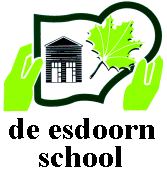 De EsdoornschoolBankstraat 292811  Hombeektel.: 015/41.45.03esdoornschool@telenet.bewww.esdoornschool.be